Read Atatürk’s life and answer the questions. (Atatürk’ün hayatını okuyunuz ve soruları cevaplayınız). (2X5= 10 Points)Mustafa Kemal was born in 1881 in Salonica. His father’s name was Ali Rıza Efendi and his mother’s name was Zübeyde Hanım. His sister's name was Makbule. He went to Samsun on 19th May 1919. Because he started the War of Independence. He opened the Turkish Grand National Assembly on 23rd April 1920. Turkish Grand National Assembly (TBMM) gave him surname Atatürk. He founded the Republic Of Turkey. He was elected the first president of the Turkish Republic. He died at 09.05, on 10th November 1938 and his grave is in Anıtkabir, Ankara.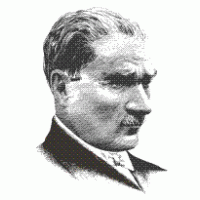 1-) When was Atatürk born? 		…………………………………………………………………………………2-) Where was Atatürk born?		…………………………………………………………………………………3-) Why did he go to Samsun?		…………………………………………………………………………………4-) Who gave him surname Atatürk?	…………………………………………………………………………………5-) What time did he die? 		              …………………………………………………………………………………Read the text and answer the questions. (Metni okuyun ve soruları cevaplayın.) (2X5= 10 Points)What’s Doris’s job?                                           …………………………………………………………………………………When does Doris get up?                                …………………………………………………………………………………Where does Doris go after a big breakfast? …………………………………………………………………………………How often does Doris exercise in the gym? …………………………………………………………………………………Why does Doris never do heavy exercises? …………………………………………………………………………………Read the sentences and write down the comparative forms of adjectives correctly. (Cümleleri okuyun ve sıfatların karşılaştırma hallerini doğru bir şekilde yazın.) (2X5= 10 Points)Tina is	than Carl (generous).My uncle is	than my father (old).Duygu’s hair is	than my hair (long).Jack is	than Sandy (smart).Jane is	than Katie. (beautiful)        D) Read the chart and write the hours according to the David’s Weekly Activities. (Tabloyu okuyun ve David’in haftalık etkinliklerine göre sıklık zarflarını yazın.) (5X5=25 Points)1- David ………………………………… does judo.2-David …………………………………. goes cycling.3-David…………………………………. goes skiing.4-David…………………………………. goes  running.5- David…………………………………. plays tennis.Write the years in NUMBERS. (Yılları sayı olarak yazın.) (5X5= 25 Points) 1. ……..:Eighteen- sixty-three2. …….. :Nineteen eighty-eight3 . …….. :Twenty thirteen4. ……..:Fourteen fifty-three5. ……..:Two thousand twenty-three Write the Turkish meanings of given words. (Verilen kelimelerin Türkçe  anlamlarını yazınız.) (2X10= 20 Points)Attend: …………………………………………………………………………………Award: …………………………………………………………………………………Brilliant: ………………………………………………………………………………Get engaged: ………………………………………………………………………Get married: ………………………………………………………………………Invent: …………………………………………………………………………………Graduate: ……………………………………………………………………………Grow up: ……………………………………………………………………………Move: …………………………………………………………………………………Raise: …………………………………………………………………………………ENGLISH  LANGUAGE TEACHER: SERKAN ALAN                                                                                                            GOOD LUCK 😊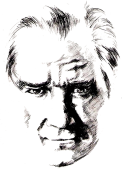 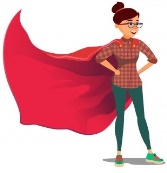 AVLAK SECONDARY SCHOOL 2023-2024 EDUCATIONAL YEAR7TH GRADERS’ 1ST TERM 2ND WRITTEN EXAMAVLAK SECONDARY SCHOOL 2023-2024 EDUCATIONAL YEAR7TH GRADERS’ 1ST TERM 2ND WRITTEN EXAMAVLAK SECONDARY SCHOOL 2023-2024 EDUCATIONAL YEAR7TH GRADERS’ 1ST TERM 2ND WRITTEN EXAM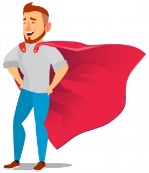 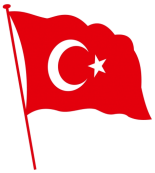 Name-Surname:                                                               Name-Surname:                                                               Class 7/A -Number: POINT:POINT:David’s Weekly ActivitiesDavid’s Weekly ActivitiesDavid’s Weekly ActivitiesDavid’s Weekly ActivitiesDavid’s Weekly ActivitiesDavid’s Weekly ActivitiesFrequencyalwaysusuallysometimesseldomneverActivity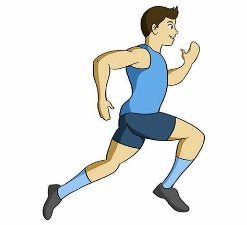 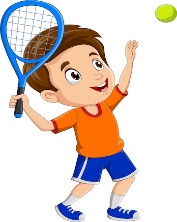 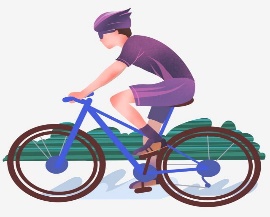 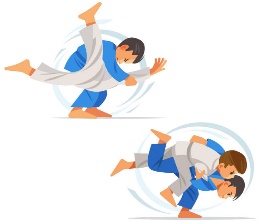 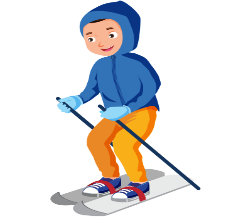 